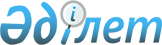 Үржар аудандық мәслихатының кейбір шешімдерінің күші жойылды деп тану туралыАбай облысы Үржар аудандық мәслихатының 2023 жылғы 26 желтоқсандағы № 9-222/VIII шешімі.
      Қазақстан Республикасының 2001 жылғы 23 қаңтардағы "Қазақстан Республикасындағы жергілікті мемлекеттік басқару және өзін-өзі басқару туралы" Заңының 7 бабы 5 тармағына сәйкес, Үржар аудандық мәслихаты ШЕШТІ:
      1. Үржар аудандық мәслихатының кейбір шешімдерінің күші жойылды деп қосымшаға сәйкес танылсын.
      2. Осы шешім 2024 жылдың 1 қаңтарынан бастап қолданысқа енгізіледі. Үржар аудандық мәслихатының күші жойылды деп танылған шешімдерінің тізімі
      1. Үржар аудандық мәслихатының 2022 жылғы 22 желтоқсандағы № 22-359/VII "Үржар ауданының 2023-2025 жылдарға арналған бюджеті туралы" шешімі, соның ішінде:
      1) Үржар аудандық мәслихатының 2023 жылғы 10 мамырдағы № 2-27/VIII"Үржар аудандық мәслихатының 2022 жылғы 22 желтоқсандағы № 22-359/VII "2023-2025 жылдарға арналған Үржар ауданының бюджеті туралы" шешіміне өзгеріс енгізу туралы" шешімі;
      2) Үржар аудандық мәслихатының 2023 жылғы 4 шілдедегі № 3-75/VIII "Үржар аудандық мәслихатының 2022 жылғы 22 желтоқсандағы № 22-359/VII "2023-2025 жылдарға арналған Үржар ауданының бюджеті туралы" шешіміне өзгеріс енгізу туралы" шешімі;
      3) Үржар аудандық мәслихатының 2023 жылғы 13 қазандағы № 6-125/VIII "Үржар аудандық мәслихатының 2022 жылғы 22 желтоқсандағы № 22-359/VII "2023-2025 жылдарға арналған Үржар ауданының бюджеті туралы" шешіміне өзгеріс енгізу туралы" шешімі;
      4) Үржар аудандық мәслихатының 2023 жылғы 01 желтоқсандағы № 7-148/VIII "Үржар аудандық мәслихатының 2022 жылғы 22 желтоқсандағы № 22-359/VII "2023-2025 жылдарға арналған Үржар ауданының бюджеті туралы" шешіміне өзгеріс енгізу туралы" шешімі.
      2. Үржар аудандық мәслихатының 2022 жылғы 29 желтоқсандағы №22-369/VII "2023-2025 жылдарға арналған Үржар ауданы Ақжар ауылдық округінің бюджеті туралы" шешімі, соның ішінде:
      Үржар аудандық мәслихатының 2023 жылғы 10 мамырдағы №2-39/VIII "Үржар аудандық мәслихатының 2022 жылғы 29 желтоқсандағы № 22-369/VII "2023-2025 жылдарға арналған Үржар ауданы Ақжар ауылдық округінің бюджеті туралы шешіміне өзгеріс енгізу туралы" шешімі.
      3. Үржар аудандық мәслихатының 2022 жылғы 29 желтоқсандағы №22-370/VIІ "Үржар ауданы Ақшоқы ауылдық округінің 2023-2025 жылдарға арналған бюджеті туралы" шешімі, соның ішінде:
      Үржар аудандық мәслихатының 2023 жылғы 10 мамырдағы №2-40/VII "Үржар аудандық мәслихатының 2022 жылғы 29 желтоқсандағы №22-370/VIІ "Үржар ауданы Ақшоқы ауылдық округінің 2023-2025 жылдарға арналған бюджеті туралы" шешіміне өзгеріс енгізу туралы"шешім.
      4. Үржар аудандық мәслихатының 2022 жылғы 29 желтоқсандағы № 22-386/VIІІ "Үржар ауданы Алтыншоқы ауылдық округінің 2023-2025 жылдарға арналған бюджеті туралы" шешімі, соның ішінде:
      Үржар аудандық мәслихатының 2023 жылғы 10 мамырдағы №2-41/VІІI "Үржар аудандық мәслихатының 2022 жылғы 29 желтоқсандағы № 22-371/VIІ "Үржар ауданы Алтыншоқы ауылдық округінің 2023-2025 жылдарға арналған бюджеті туралы" шешіміне өзгеріс енгізу туралы" шешімі.
      5. Үржар аудандық мәслихатының 2022 жылғы 29 желтоқсандағы №22-372/VII "Үржар ауданы Барқытбел ауылдық округінің 2023-2025 жылдарға арналған бюджеті туралы"шешімі соның ішінде:
      Үржар аудандық мәслихатының 2023 жылғы 10 мамырдағы №2-42/VIII Үржар аудандық маслихатының 2022 жылғы 29 желтоқсандағы №22-372/VII "Үржар ауданы Барқытбел ауылдық округінің 2023-2025 жылдарға арналған бюджеті туралы" шешіміне өзгеріс енгізу туралы" шешім.
      6. 1.Үржар аудандық мәслихатының 2022 жылғы 29 желтоқсандағы №22-373/VІI , "Үржар ауданы Бахты ауылдық округінің 2023-2025 жылдарға арналған бюджеті туралы" шешімі,соның ішінде;
      1) Үржар аудандық мәслихатының 2023 жылғы 10 мамырдағы №2-43/ VIIІ Үржар аудандық маслихатының 2022 жылғы 29 желтоқсандағы №22-373/VIІ "Үржар ауданы Бахты ауылдық округінің 2023-2025 жылдарға арналған бюджеті туралы" шешіміне өзгеріс енгізу туралы" шешімі;
      2) Үржар аудандық мәслихатының 2023 жылғы 27 қазандағы №6-128 / VIІІ Үржар аудандық маслихатының 2022 жылғы 29 желтоқсандағы №22-373/VIІ "Үржар ауданы Бахты ауылдық округінің 2023-2025 жылдарға арналған бюджеті туралы" шешіміне өзгеріс енгізу туралы" шешімі.
      7. Үржар аудандық мәслихатының 2022 жылғы 29 желтоқсандағы №22-374/VII "Үржар ауданы Бестерек ауылдық округінің 2023-2025 жылдарға арналған бюджеті туралы" шешімі, соның ішінде:
      1) Үржар аудандық мәслихатының 2023 жылғы 10 мамырдағы №2-44/VIII "Үржар аудандық мәслихатының 2022 жылғы 29 желтоқсандағы № 22-374/VII "Үржар ауданы Бестерек ауылдық округінің 2023-2025 жылдарға арналған бюджеті туралы" шешіміне өзгеріс енгізу туралы шешімі;
      2) Үржар аудандық мәслихатының 2023 жылғы 27 қазандағы №6-129/VIII "Үржар аудандық мәслихатының 2022 жылғы 29 желтоқсандағы №22-374/VII "Үржар ауданы Бестерек ауылдық округінің 2023-2025 жылдарға арналған бюджеті туралы" шешіміне өзгеріс енгізу туралы" шешімі.
      8. Үржар аудандық мәслихатының 2022 жылғы 29 желтоқсандағы №22-375/VII "Үржар ауданы Егінсу ауылдық округінің 2023-2025 жылдарға арналған бюджеті туралы" шешімі, соның ішінде:
      Үржар аудандық мәслихатының 2023 жылғы 10 мамырдағы №2-45/VIII "Үржар аудандық мәслихатының 2022 жылғы 29 желтоқсандағы № 22-375/VII "Үржар ауданы Егінсу ауылдық округінің 2023-2025 жылдарға арналған бюджеті туралы" шешіміне өзгеріс енгізу туралы" шешімі.
      9. Үржар аудандық мәслихатының 2022 жылғы 29 желтоқсандағы №22-376/VII " Үржар ауданы Елтай ауылдық округінің 2023-2025 жылдарға арналған бюджеті туралы" шешімі, соның ішінде:
      Үржар аудандық мәслихатының 2023 жылғы 10 мамырдағы №2-46/VIII "Үржар аудандық мәслихатының 2022 жылғы 29 желтоқсандағы № 22-376/VII "Үржар ауданы Елтай ауылдық округінің 2023-2025 жылдарға арналған бюджеті туралы" шешіміне өзгеріс енгізу туралы" шешімі.
      10. Үржар аудандық мәслихатының 2022 жылғы 29 желтоқсандағы №22-377/VII "Үржар ауданы Жаңа тілек ауылдық округінің 2023-2025 жылдарға арналған бюджеті туралы" шешімі, соның ішінде:
      1) Үржар аудандық мәслихатының 2023 жылғы 10 мамырдағы №2-47/VIII "Үржар аудандық мәслихатының 2022 жылғы 29 желтоқсандағы № 22-377/VII "Үржар ауданы Жаңа тілек ауылдық округінің 2023-2025 жылдарға арналған бюджеті туралы" шешіміне өзгеріс енгізу туралы" шешімі;
      2) Үржар аудандық мәслихатының 2023 жылғы 27 қазанындағы №6-130/VIII "Үржар аудандық мәслихатының 2022 жылғы 29 желтоқсандағы № 22-377/VII "Үржар ауданы Жаңа тілек ауылдық округінің 2023-2025 жылдарға арналған бюджеті туралы" шешіміне өзгеріс енгізу туралы" шешімі.
      11. Үржар аудандық мәслихатының 2022 жылғы 29 желтоқсандағы №22-378/VII "Үржар ауданы Жоғарғы Егінсу ауылдық округінің 2023-2025 жылдарға арналған бюджеті туралы" шешім, соның ішінде:
      Үржар аудандық мәслихатының 2023 жылғы 10 мамырдағы №2-52/VIII "Үржар аудандық мәслихатының 2022 жылғы 29 желтоқсандағы №22-378/VII "Үржар ауданы Жоғарғы Егінсу ауылдық округінің 2023-2025 жылдарға арналған бюджеті туралы" шешіміне өзгеріс енгізу туралы" шешімі.
      12. Үржар аудандық мәслихатының 2022 жылғы 29 желтоқсандағы №22-379/VII "Үржар ауданы Келдімұрат ауылдық округінің 2023-2025 жылдарға арналған бюджеті туралы" шешімі, соның ішінде:
      Үржар аудандық мәслихатының 2023 жылғы 10 мамырдағы №2-49/VIII "Үржар аудандық мәслихатының 2022 жылғы 29 желтоқсандағы № 22-379/VII "Үржар ауданы Келдімұрат ауылдық округінің 2023-2025 жылдарға арналған бюджеті туралы" шешіміне өзгеріс енгізу туралы" шешімі.
      13. Үржар аудандық мәслихатының 2022 жылғы 29 желтоқсандағы №22-380/VII "Үржар ауданы Көкөзек ауылдық округінің 2023-2025 жылдарға арналған бюджеті туралы" шешімі, соның ішінде:
      1) Үржар аудандық мәслихатының 2023 жылғы 10 мамырдағы №2-50/VIII Үржар аудандық мәслихатының 2022 жылғы 29 желтоқсандағы №22-380/VII "Үржар ауданы Көкөзек ауылдық округінің 2023-2025 жылдарға арналған бюджеті туралы шешіміне өзгеріс енгізу туралы" шешімі;
      2) Үржар аудандық мәслихатының 2023 жылғы 27 қазандағы №6-131/VIІI Үржар аудандық маслихатының 2022 жылғы 29 желтоқсандағы №22-380/VII "Үржар ауданы Көкөзек ауылдық округінің 2023-2025 жылдарға арналған бюджеті туралы".шешіміне өзгерістер енгізу туралы" шешімі.
      14. Үржар аудандық мәслихатының 2022 жылғы 29 желтоқсандағы № 22-381/VIІ "Үржар ауданы Көктал ауылдық округінің 2023-2025 жылдарға арналған бюджеті туралы" шешімі, соның ішінде:
      Үржар аудандық мәслихатының 2023 жылғы 10 мамырдағы № 2-51/VІІI "Үржар аудандық мәслихатының 2022 жылғы 29 желтоқсандағы № 22-381/VIІ "Үржар ауданы Көктал ауылдық округінің 2023-2025 жылдарға арналған бюджеті туралы" шешіміне өзгеріс енгізу туралы" шешімі.
      15. Үржар аудандық мәслихатының 2022 жылғы 29 желтоқсандағы №22-382/VII "Үржар ауданы Көктерек ауылдық округінің 2023-2025 жылдарға арналған бюджеті туралы" шешімі, соның ішінде:
      1) Үржар аудандық мәслихатының 2023 жылғы 10 мамырдағы №2-52/VIII "Үржар аудандық мәслихатының 2022 жылғы 29 желтоқсандағы № 22-382/VII "Үржар ауданы Көктерек ауылдық округінің 2023-2025 жылдарға арналған бюджеті туралы" шешіміне өзгеріс енгізу туралы" шешімі;
      2) Үржар аудандық мәслихатының 2023 жылғы 27 қазанындағы №6-132/VIII "Үржар аудандық мәслихатының 2022 жылғы 29 желтоқсандағы № 22-382/VII "Үржар ауданы Көктерек ауылдық округінің 2023-2025 жылдарға арналған бюджеті туралы" шешіміне өзгеріс енгізу туралы" шешімі.
      16. Үржар аудандық мәслихатының 2022 жылғы 29 желтоқсандағы №22-383/VII "2023-2025 жылдарға арналған Үржар ауданы Көлденең ауылдық округінің бюджеті туралы" шешімі, соның ішінде:
      1) Үржар аудандық мәслихатының 2023 жылғы 10 мамырдағы №2-53/VIII "Үржар аудандық мәслихатының 2022 жылғы 29 желтоқсандағы № 22-383/VII "2023-2025 жылдарға арналған Үржар ауданы Көлденең ауылдық округінің бюджеті туралы" шешіміне өзгеріс енгізу туралы" шешімі;
      2) Үржар аудандық мәслихатының 2023 жылғы 27 қазанындағы №6-133/VIII "Үржар аудандық мәслихатының 2022 жылғы 29 желтоқсандағы № 22-383/VII "2023-2025 жылдарға арналған Үржар ауданы Көлденең ауылдық округінің бюджеті туралы" шешіміне өзгеріс енгізу туралы" шешімі.
      17. Үржар аудандық мәслихатының 2022 жылғы 29 желтоқсандағы №22-384/VII "Үржар ауданы Кабанбай ауылдық округінің 2023-2025 жылдарға арналған бюджеті туралы" шешімі, соның ішінде:
      1) Үржар аудандық мәслихатының 2023 жылғы 10 мамырдағы №2-54/VIII "Үржар аудандық мәслихатының 2022 жылғы 29 желтоқсандағы № 22-384/VII "Үржар ауданы Кабанбай ауылдық округінің 2023-2025 жылдарға арналған бюджеті туралы" шешіміне, өзгеріс енгізу туралы" шешімі;
      2) Үржар аудандық мәслихатының 2023 жылғы 27 қазандағы №6-134/VIII "Үржар аудандық мәслихатының 2022 жылғы 29 желтоқсандағы №22-384/VII "Үржар ауданы Кабанбай ауылдық округінің 2023-2025 жылдарға арналған бюджеті туралы" шешіміне өзгеріс енгізу туралы" шешімі.
      18. Үржар аудандық мәслихатының 2022 жылғы 29 желтоқсандағы №22-385/VII "Үржар ауданы Қарабұлақ ауылдық округінің 2023-2025 жылдарға арналған бюджеті туралы" шешімі, соның ішінде:
      Үржар аудандық мәслихатының 2023 жылғы 10 мамырдағы №2-55/VIII "Үржар аудандық мәслихатының 2022 жылғы 29 желтоқсандағы № 22-385/VII "Үржар ауданы Қарабұлақ ауылдық округінің 2023-2025 жылдарға арналған бюджеті туралы" шешіміне өзгеріс енгізу туралы" шешімі.
      19. Үржар аудандық мәслихатының 2022 жылғы 29 желтоқсандағы № 22-386/VIІІ "Үржар ауданы Қарабұта ауылдық округінің 2023-2025 жылдарға арналған бюджеті туралы" шешімі, соның ішінде:
      Үржар аудандық мәслихатының 2023 жылғы 10 мамырдағы № 2-56/VІІI "Үржар аудандық мәслихатының 2022 жылғы 29 желтоқсандағы № 22-386/VIІ "Үржар ауданы Қарабұта ауылдық округінің 2023-2025 жылдарға арналған бюджеті туралы" шешіміне өзгеріс енгізу туралы" шешімі.
      20. Үржар аудандық мәслихатының 2022 жылғы 29 желтоқсандағы №22-387/VII "Үржар ауданы Қарақол ауылдық округінің 2023-2025 жылдарға арналған бюджеті туралы" шешімі, соның ішінде:
      1) Үржар аудандық мәслихатының 2023 жылғы 10 мамырдағы №2-57/VIII "Үржар аудандық мәслихатының 2022 жылғы 29 желтоқсандағы № 22-387/VII "Үржар ауданы Қарақол ауылдық округінің 2023-2025 жылдарға арналған бюджеті туралы шешіміне өзгеріс енгізу туралы" шешімі;
      2) Үржар аудандық мәслихатының 2023 жылғы 27 қазанындағы №6-137/VIII "Үржар аудандық мәслихатының 2022 жылғы 29 желтоқсандағы № 22-387/VII "Үржар ауданы Қарақол ауылдық округінің 2023-2025 жылдарға арналған бюджеті туралы" шешіміне өзгерістер енгізу туралы" шешімі.
      21. Үржар аудандық мәслихатының 2022 жылғы 29 желтоқсандағы №22-388/VII Үржар ауданы Қаратал ауылдық округінің "2023-2025 жылдарға арналған бюджеті туралы" шешімі, соның ішінде:
      1) Үржар аудандық мәслихатының 2023 жылғы 10 мамырдағы №2-58/VIII "Үржар аудандық мәслихатының 2022 жылғы 29 желтоқсандағы № №22-388/VII Үржар ауданы Қаратал ауылдық округінің "2023-2025 жылдарға арналған бюджеті туралы" шешіміне өзгеріс енгізу туралы" шешімі;
      2) Үржар аудандық мәслихатының 2023 жылғы 27 қазандағы №6-136/VIII "Үржар аудандық мәслихатының 2022 жылғы 29 желтоқсандағы № №22-388/VII Үржар ауданы Қаратал ауылдық округінің "2023-2025 жылдарға арналған бюджеті туралы" шешіміне өзгеріс енгізу туралы" шешімі.
      22. Үржар аудандық мәслихатының 2022 жылғы 29 желтоқсандағы №22-389/VII "Үржар ауданы Қаратұма ауылдық округінің 2023-2025 жылдарға арналған бюджеті туралы" шешімі, соның ішінде:
      1) Үржар аудандық мәслихатының 2023 жылғы 10 мамырдағы №2-59/VIII "Үржар аудандық мәслихатының 2022 жылғы 29 желтоқсандағы № 22-389/VII "Үржар ауданы Қаратұма ауылдық округінің 2023-2025 жылдарға арналған бюджеті туралы" шешіміне өзгеріс енгізу туралы" шешімі;
      2) Үржар аудандық мәслихатының 2023 жылғы 27 қазанындағы №6-137/VIII "Үржар аудандық мәслихатының 2022 жылғы 29 желтоқсандағы № 22-389/VII "Үржар ауданы Қаратұма ауылдық округінің 2023-2025 жылдарға арналған бюджеті туралы" шешіміне өзгеріс енгізу туралы" шешімі.
      23. Үржар аудандық мәслихатының 2022 жылғы 29 желтоқсанда №22-390/VII "Үржар ауданы Қоңыршәулі ауылдық округінің 2023-2025 жылдарға арналған бюджеті туралы" шешімі,соның ішінде; 
      1) Үржар аудандық мәслихатының 2023 жылғы 10 мамырдағы №2-60/VIІI Үржар аудандық маслихатының 2022 жылғы 29 желтоқсандағы №22-390/VII "Үржар ауданы Қоңыршәуліауылдық округінің 2023-2025 жылдарға арналған бюджеті туралы" шешіміне өзгеріс енгізу туралы" шешімі;
      2) Үржар аудандық мәслихатының 2023 жылғы 27 қазандағы №6-138/VIІІ Үржар аудандық маслихатының 2022 жылғы 29 желтоқсандағы №22-390/VII "Үржар ауданы Қоңыршәулі ауылдық округінің 2023-2025 жылдарға арналған бюджеті туралы" шешіміне өзгеріс енгізу туралы" шешім.
      24. Үржар аудандық мәслихатының 2022 жылғы 29 желтоқсандағы №22-391/VII Үржар ауданы Мақаншы ауылдық округінің "2023-2025 жылдарға арналған бюджеті туралы" шешімі, соның ішінде:
      1) Үржар аудандық мәслихатының 2023 жылғы 10 мамырдағы №2-61/VIII "Үржар аудандық мәслихатының 2022 жылғы 29 желтоқсандағы № №22-391/VII Үржар ауданы Мақаншы ауылдық округінің "2023-2025 жылдарға арналған бюджеті туралы" шешіміне өзгеріс енгізу туралы" шешімі;
      2) Үржар аудандық мәслихатының 2023 жылғы 27 қазандағы №6-139/VIII "Үржар аудандық мәслихатының 2022 жылғы 29 желтоқсандағы № №22-391/VII Үржар ауданы Мақаншы ауылдық округінің "2023-2025 жылдарға арналған бюджеті туралы шешіміне өзгеріс енгізу туралы" шешімі.
      25. Үржар аудандық мәслихатының 2022 жылғы 29 желтоқсандағы №22-392/VII "Үржар ауданы Науалы ауылдық округінің 2023-2025 жылдарға арналған бюджеті туралы" шешімі, соның ішінде:
      Үржар аудандық мәслихатының 2023 жылғы 10 мамырдағы №2-62/VII "Үржар аудандық мәслихатының 2022 жылғы 29 желтоқсандағы №22-392/VII "Үржар ауданы Науалы ауылдық округінің 2023-2025 жылдарға арналған бюджеті туралы шешіміне өзгеріс енгізу туралы" шешімі.
      26. Үржар аудандық мәслихатының 2022 жылғы 29 желтоқсандағы № 22-393/VIІ "Үржар ауданы Салқынбел ауылдық округінің 2023-2025 жылдарға арналған бюджеті туралы" шешімі, соның ішінде:
      1) Үржар аудандық мәслихатының 2023 жылғы 10 мамырдағы №2-63/VІІI "Үржар аудандық мәслихатының 2022 жылғы 29 желтоқсандағы № 22-393/VIІ "Үржар ауданы Салқынбел ауылдық округінің 2023-2025 жылдарға арналған бюджеті туралы шешіміне өзгеріс енгізу туралы" шешімі;
      2) Үржар аудандық мәслихатының 2023 жылғы 27 қазандағы №6-140/VІІI "Үржар аудандық мәслихатының 2022 жылғы 29 желтоқсандағы № 22-393/VIІ "Үржар ауданы Салқынбел ауылдық округінің 2023-2025 жылдарға арналған бюджеті туралы шешіміне өзгеріс енгізу туралы" шешім.
      27. Үржар аудандық мәслихатының 2022 жылғы 29 желтоқсандағы № 22-394/VII "2023-2025 жылдарға арналған Үржар ауданы Үржар ауылдық округінің бюджеті туралы" шешімі, соның ішінде:
      1) Үржар аудандық мәслихатының 2023 жылғы 10 мамырдағы № 2-64/VIII "Үржар аудандық мәслихатының 2022 жылғы 29 желтоқсандағы № 22-394/VII "Үржар ауданы Үржар ауылдық округінің 2023-2025 жылдарға арналған бюджеті туралы" шешіміне өзгеріс енгізу туралы" шешімі;
      2) Үржар аудандық мәслихатының 2023 жылғы 27 қазандағы № 6-141/VIII "Үржар аудандық мәслихатының 2022 жылғы 29 желтоқсандағы № 22-394/VII "Үржар ауданы Үржар ауылдық округінің 2023-2025 жылдарға арналған бюджеті туралы" шешіміне өзгеріс енгізу туралы" шешімі.
      28. Үржар аудандық мәслихатының 2022 жылғы 29 желтоқсандағы №22-395/VII "2023-2025 жылдарға арналған Үржар ауданы Шолпан ауылдық округінің бюджеті туралы" шешімі, соның ішінде:
      1) Үржар аудандық мәслихатының 2023 жылғы 10 мамырдағы №2-65/VIII "Үржар аудандық мәслихатының 2022 жылғы 29 желтоқсандағы №22-395/VII "2023-2025 жылдарға арналған Үржар ауданы Шолпан ауылдық округінің бюджеті туралы" шешіміне өзгеріс енгізу туралы" шешімі;
      2) Үржар аудандық мәслихатының 2023 жылғы 27 қазанындағы №6-142/VIII"Үржар аудандық мәслихатының 2022 жылғы 29 желтоқсандағы № 22-395/VII"2023-2025 жылдарға арналған Үржар ауданы Шолпан ауылдық округінің бюджеті туралы" шешіміне өзгеріс енгізу туралы" шешімі.
      29. Үржар аудандық мәслихатының 2023 жылғы 11 сәуірдегі №1-17/VIII "Үржар ауданының ауылдық елді мекендеріне жұмыс істеу және тұру үшін келген денсаулық сақтау, білім беру, әлеуметтік қамсыздандыру, мәдениет, спорт және агроөнеркәсіптік кешен саласындағы мамандарға, ауылдық округтер әкімдері аппараттарының мемлекеттік қызметшілеріне 2023 жылға әлеуметтік қолдау шараларын ұсыну туралы".
					© 2012. Қазақстан Республикасы Әділет министрлігінің «Қазақстан Республикасының Заңнама және құқықтық ақпарат институты» ШЖҚ РМК
				
      Үржар аудандық мәслихатының төрағасы 

А. Омаров
Үржар аудандық мәслихатының
2023 жылғы 26 желтоқсандағы
№9-222/VIII шешіміне
қосымша